FORMULAR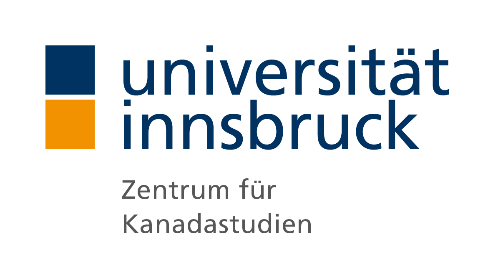 VWA-Preis 2024Zentrum für Kanadastudien
Herzog-Friedrich-Straße 3
Claudiana (Altstadt), 1. Stock
A-6020 InnsbruckTel +43 (0)512 507-393 01/02	Homepage: www.uibk.ac.at/canadaF +43 (0)512 507 9824	Facebook: @Zentrum für Kanadastudien InnsbruckE-Mail:  canada.centre@uibk.ac.at	Instagram: @id_uniinnsbruckFamiliennameVornameGeburtsdatum (TT.MM.JJJJ)E-Mail-AdresseTelefonnummerAdresseStraßeHausnummerPostleitzahlOrtSchuleName der SchuleSchuladresseKlasseGgf. Dauer des Fremdsprachenerwerbs1Betreuungslehrer:in1 Anzahl der Jahre des Fremdsprachenerwerbs anführen, wenn die Arbeit auf Englisch oder Französisch verfasst wurde. Vorwissenschaftliche ArbeitTitel der ArbeitFachBereits bestehende Beurteilung (falls ja, durch wen?)Zusammenfassung der Arbeit (ca. 10 Zeilen)Kurze Erläuterung des KanadabezugsOrt, DatumUnterschrift der Bewerberin/des BewerbersHinweis: Der/die Bewerber/in bestätigt mit seiner/ihrer Unterschrift die Richtigkeit der Angaben bzw. die Vollständigkeit der Unterlagen. Unvollständige Anträge können nicht berücksichtigt werden.EinwilligungserklärungVeröffentlichung personenbezogener Daten und Fotos Die Daten werden zur Durchführung des Wettbewerbs verarbeitet. Der/die Bewerber/in erklärt sich einverstanden, dass bei einer etwaigen Preisverleihung aufgenommene Fotos und Videoaufnahmen, sowie Name und Daten zur schulischen Laufbahn unter Bezugnahme auf die preisgekrönte Arbeit auf der Webseite des Zentrums für Kanadastudien veröffentlicht werden. Die Einwilligung kann jederzeit widerrufen werden. In diesem Fall werden die Daten unverzüglich gelöscht und Fotografien und Informationen von der Internetseite entfernt.	Ich habe die Informationen zum Datenschutz zur Kenntnis genommen und bin mit der Verarbeitung einverstanden.
Unterschrift der Bewerberin/des Bewerbers, falls volljährig /
Unterschrift einer/eines Erziehungsberechtigten, falls Bewerber:in minderjährig